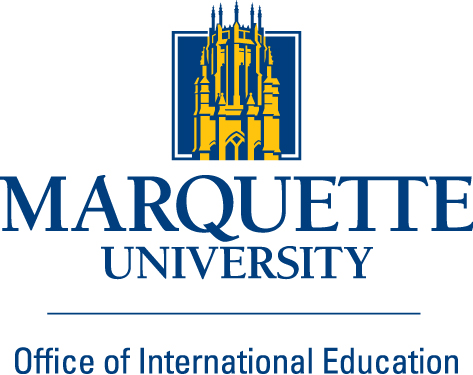 Marquette International Research Poster SessionIntent to ParticipateFaculty Researcher/Principal InvestigatorName:  		     Title:    		     Department: 	     Email: 		     Researcher #2 Name:  		     Title:    		     Department: 	     Email: 		     Researcher #3 Name:  		     Title:    		     Department: 	     Email: 		     Tentative Title of Project:      Keywords: (please include 3-5 keywords. The keywords that you provide will be used to group similar presentations and posters together during the event.) Check One:  I will submit a grant application letter with my abstract. I will not submit a grant application letter with my abstract.Return to the Office of International Education by October 1, 2015:Holthusen Hall, 4th Floor | erin.lemoine@marquette.edu